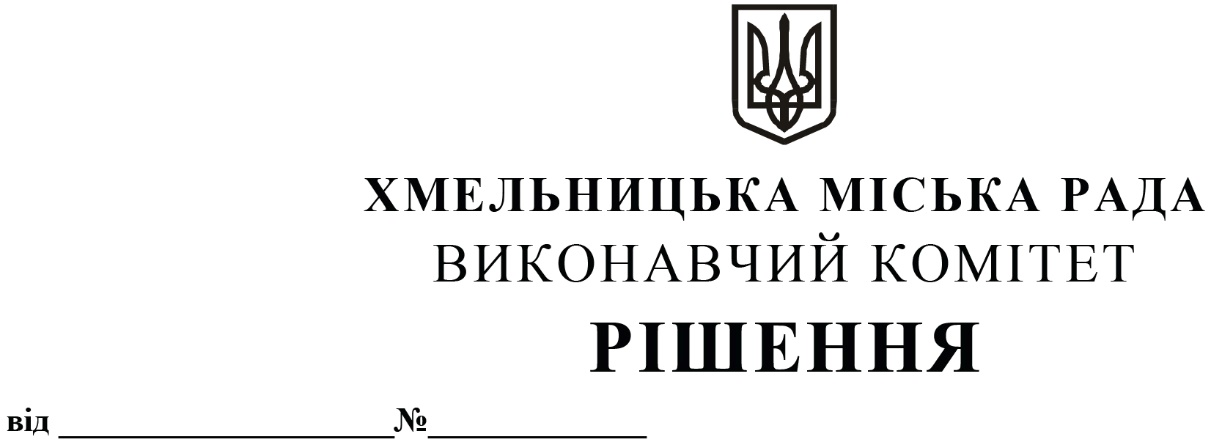 Про надання дозволу фізичній особі -підприємцю Шафінській Юлії Василівні на встановлення торгівельного павільйону та облаштування зупинки для очікування пасажирами громадського транспорту по вул. Степана БандериРозглянувши звернення фізичної особи-підприємця Шафінської Юлії Василівни, клопотання управління транспорту та зв’язку та з метою облаштування необхідною інфраструктурою міських автобусних маршрутів загального користування та створення додаткових зручностей для пасажирів, керуючись законами України «Про місцеве самоврядування в Україні» та «Про автомобільний транспорт», виконавчий комітет міської радиВИРІШИВ:			1. Надати дозвіл фізичній особі-підприємцю Шафінській Юлії Василівні на встановлення торгівельного павільйону площею 30 м2 по вул. Степана Бандери (поблизу                 буд. № 55, в районі зупинки «вул. Бандери» - напрямок руху в місто), за умови облаштування зупинки для очікування пасажирами громадського транспорту без встановлення торгівельного павільйону площею 20 м2 по вул. Степана Бандери (поблизу буд. № 28), зупинка -                                «вул. Бандери» (напрямок руху з міста), забезпечення благоустрою, подальшого прибирання прилеглої території та відповідно до погоджених з управлінням архітектури та містобудування схем розміщення вищевказаних споруд.2. Контроль за виконанням рішення покласти на управління транспорту та зв’язку та заступника міського голови М. Ваврищука.Міський голова					                         Олександр СИМЧИШИН